MĚSTO KLECANYObecně závazná vyhláška č. 1/2011,o místních poplatcíchZastupitelstvo města Klecany se na svém zasedání dne 28 .4. 2011, usnesením č. j. 677/2011, usneslo vydat na základě § 14 odst. 2 zákona č. 565/1990 Sb., o místních poplatcích, ve znění pozdějších předpisů a v souladu s § 10 písm. d) a § 84 odst. 2 písm. h) zákona č. 128/2000 Sb., o obcích (obecní zřízení), ve znění pozdějších předpisů, tuto obecně závaznou vyhlášku (dále jen „vyhláška“): ČÁST  I.ZÁKLADNÍ  USTANOVENÍČl. 1Úvodní ustanoveníMěsto Klecany zavádí touto vyhláškou tyto místní poplatky (dále jen „poplatky“):poplatek ze psů,poplatek za užívání veřejného prostranství,poplatek z ubytovací kapacity,poplatek za provozovaný výherní hrací přístroj nebo jiné technické herní zařízení povolené ministerstvem financí podle jiného právního předpisu.Řízení o poplatcích vykonává Městský úřad Klecany (dále jen „správce poplatku“).ČÁST II.POPLATEK ZE PSŮČl. 2Poplatník a předmět poplatkuPoplatek ze psů platí držitel psa. Držitelem je fyzická nebo právnická osoba, která má trvalý pobyt nebo sídlo na území města Klecany.Poplatek ze psů se platí ze psů starších 3 měsíců.Čl. 3Vznik a zánik poplatkové povinnostiPoplatková povinnost vzniká držiteli psa v den, kdy pes dovršil stáří tří měsíců, nebo v den, kdy se stal držitelem psa staršího tří měsíců.V případě držení psa po dobu kratší než jeden rok se platí poplatek v poměrné výši, která odpovídá počtu i započatých kalendářních měsíců. Při změně místa trvalého pobytu nebo sídla platí držitel psa poplatek od počátku kalendářního měsíce následujícího po měsíci, ve kterém změna nastala, nově příslušné obci.Poplatková povinnost zaniká dnem, kdy přestala být fyzická nebo právnická osoba držitelem psa (např. úhynem psa, jeho ztrátou, darováním nebo prodejem), přičemž se poplatek platí i za započatý kalendářní měsíc, ve kterém taková skutečnost nastala.Čl. 4Ohlašovací povinnostDržitel psa je povinen ohlásit správci poplatku vznik své poplatkové povinnosti do 15 dnů ode dne jejího vzniku. Ve stejném termínu je povinen oznámit také zánik své poplatkové povinnosti a změnu údajů uvedených v ohlášení.Povinnost ohlásit držení psa má i osoba, která je od poplatku osvobozena.Při plnění ohlašovací povinnosti je držitel psa povinen současně sdělit správci poplatku další údaje uvedené v čl. 25 této vyhlášky.                                                             Čl. 5Sazba poplatkuSazba poplatku za kalendářní rok činí:za prvního psa v rodinném domě	………………………………………..300,-Kč,za prvního psa v obytném domě	………………………………………..500,-Kč,za druhého a každého dalšího psa téhož držitele v rodinném domě	………400,-Kč,za druhého a každého dalšího psa téhož držitele v obytném domě	………600,-Kč,za prvního psa, jehož držitelem je poživatel invalidního, starobního, vdovského nebo vdoveckého důchodu, který je jeho jediným zdrojem příjmu, anebo poživatel sirotčího důchodu 	…………………………200,-Kč,za druhého a každého dalšího psa téhož držitele v rodinném domě, jehož držitelem je poživatel invalidního, starobního, vdovského nebo vdoveckého důchodu, který je jeho jediným zdrojem příjmu, anebo poživatel sirotčího důchodu 	………………………………………….…200,-Kč,za druhého a každého dalšího psa téhož držitele v obytném domě, jehož držitelem je poživatel invalidního, starobního, vdovského nebo vdoveckého důchodu, který je jeho jediným zdrojem příjmu, anebo poživatel sirotčího důchodu 	………………………………………….…300,-Kč.Čl. 6 Splatnost poplatku Poplatek je splatný nejpozději do 31. března příslušného kalendářního roku. Vznikne-li poplatková povinnost po datu splatnosti uvedeném v odstavci (1), je poplatek splatný nejpozději do 15. dne měsíce, který následuje po měsíci, ve kterém poplatková povinnost vznikla. Čl. 7Osvobození a úlevyOd poplatku ze psů je osvobozen držitel psa, kterým je osoba nevidomá, bezmocná a osoba s těžkým zdravotním postižením, které byl přiznán III. stupeň mimořádných výhod podle zvláštního právního předpisu, osoba provádějící výcvik psů určených k doprovodu těchto osob, osoba provozující útulek zřízený obcí pro ztracené nebo opuštěné psy nebo osoba, které stanoví povinnost držení a používání psa zvláštní právní předpis. Osvobození zaniká uplynutím měsíce, v jehož průběhu zanikly důvody osvobození.ČÁST III.poplatek za UŽÍVÁNÍ VEŘEJNÉHO PROSTRANSTVÍČl. 8Předmět poplatku, poplatníkPoplatek za užívání veřejného prostranství se vybírá za zvláštní užívání veřejného prostranství, kterým se rozumí provádění výkopových prací, umístění dočasných staveb a zařízení sloužících pro poskytování prodeje a služeb, pro umístění stavebních nebo trvalých reklamních zařízení, zařízení cirkusů, lunaparků a jiných obdobných atrakcí, umístění skládek, a užívání tohoto prostranství pro reklamní akce nebo potřeby tvorby filmových a televizních děl. Poplatek za užívání veřejného prostranství platí fyzické i právnické osoby, které užívají veřejné prostranství způsobem uvedeným v odstavci (1).Čl. 9 Veřejné prostranstvíVeřejnými prostranstvími se pro účely výběru poplatku rozumí veřejná prostranství na území města Klecany konkrétně uvedená v příloze č.1 této vyhlášky .	Čl. 10	Vznik a zánik poplatkové povinnostiPoplatek se platí od prvého dne, kdy začalo užívání veřejného prostranství, až do dne, kdy toto užívání fakticky skončilo. Čl. 11Ohlašovací povinnostPoplatník je povinen ohlásit správci poplatku nejpozději 5 dní před zahájením užívání veřejného prostranství předpokládanou dobu, místo, způsob a výměru užívání veřejného prostranství. V případě užívání veřejného prostranství po dobu kratší než 1 den je povinen splnit ohlašovací povinnost nejpozději v den zahájení užívání veřejného prostranství. Skončení užívání veřejného prostranství je poplatník povinen ohlásit minimálně dva dny dopředu, nebyla-li doba užívání předem pevně stanovena.Poplatník je dále povinen ohlásit správci poplatku některé další údaje stanovené v čl. 25 této vyhlášky.Změnu ohlašovacích údajů je poplatník povinen nahlásit do 15 dnů od jejich vzniku.Čl. 12Sazba poplatkuSazba poplatku činí za každý i započatý m2 a den: za umístění skládek –  2. den.........................................................	0,-Kč/m2 a denza umístění skládek –  každý další den.......................................	10,-Kč/m2 a denza provádění výkopových prací a za umístění stavebního zařízení...	10,-Kč/m2 a denza užívání veřejného prostranství pro reklamní akce ........................	10,-Kč/m2 a denMěsto stanovuje poplatek paušální částkou takto:  za umístění stánků a obdobných zařízení sloužících pro poskytování služeb a prodeje.................................................................	200,-Kč/stánek a týdenza umístění trvalého reklamního zařízení………………….……	800,-Kč/m2 a rokza umístění zařízení lunaparků a jiných obdobných atrakcí..	200,-Kč/atrakce a týdenza umístění zařízení cirkusů ..............................................	1000,-Kč/týdenza užívání veřejného prostranství pro potřeby tvorby filmových a televizních děl.....................................................................................	2000,-Kč/týden.Čl. 13Splatnost poplatkuPoplatek ve výši stanovené podle čl. 12 je splatný:při užívání veřejného prostranství po dobu kratší než 1 měsíc nejpozději poslední pracovní den před zahájením užívání veřejného prostranství v plné výši,při užívání veřejného prostranství po dobu delší než 1 měsíc je poplatek za příslušný měsíc splatný nejpozději poslední pracovní den měsíce předchozího na celý následující měsíc.Poplatek stanovený roční sazbou je splatný nejpozději do 15. ledna příslušného roku.Čl. 14Osvobození a úlevyPoplatek se neplatí:a) za vyhrazení trvalého parkovacího místa pro osobu zdravotně postiženou,b) z akcí pořádaných na veřejném prostranství, jejichž výtěžek je určen na charitativní a veřejně prospěšné účely. Od poplatku se dále osvobozují:umístění dočasných staveb a zařízení sloužících pro poskytování služeb a prodeje (prodejní stánky) na akcích pořádaných Městem Klecany,umístění zařízení lunaparků a jiných obdobných atrakcí na akcích pořádaných Městem Klecany.ČÁST IV.poplatek z UBYTOVACÍ KAPACITYČl. 15Předmět poplatku a poplatníkPoplatek z ubytovací kapacity se vybírá v obcích a městech v zařízeních určených k přechodnému ubytování za úplatu.Poplatek platí ubytovatel, kterým je fyzická nebo právnická osoba, která přechodné ubytování poskytla.Čl. 16Ohlašovací povinnostPoplatník (ubytovatel) je povinen ohlásit správci poplatku vznik své poplatkové povinnosti do 15 dnů od zahájení činnosti spočívající v poskytování přechodného ubytování za úplatu. Stejným způsobem ohlásí ubytovatel správci poplatku ukončení činnosti spočívající v poskytování přechodného ubytování za úplatu a změnu přihlašovacích údajů.Při plnění ohlašovací povinnosti je poplatník povinen sdělit správci poplatku adresu ubytovacího zařízení, počet lůžek v ubytovacím zařízení, dobu provozu ubytovacího zařízení a také další údaje stanovené v čl. 25 této vyhlášky.Ubytovatel je povinen vést v písemné podobě evidenční knihu, do které zapisuje dobu ubytování, jméno, příjmení, adresu místa trvalého pobytu nebo místa trvalého bydliště v zahraničí a číslo občanského průkazu nebo cestovního dokladu fyzické osoby, které ubytování poskytl. Zápisy do evidenční knihy musí být vedeny přehledně a srozumitelně a musí být uspořádány postupně z časového hlediska.Čl. 17Sazba poplatkuSazba poplatku činí za každé využité lůžko a den 4,- Kč.Čl. 18Splatnost poplatkuPoplatek je splatný nejpozději do 20. dne následujícího čtvrtletí.Čl. 19Osvobození a úlevyPoplatku nepodléhá:a) ubytovací kapacita v zařízeních sloužících pro přechodné ubytování studentů a žákůb) ubytovací kapacita ve zdravotnických nebo lázeňských zařízeních, pokud nejsou užívána jako hotelová zařízeníc) ubytovací kapacita v zařízeních sloužících sociálním a charitativním účelům.(2)	Od poplatku je osvobozena ubytovací kapacita v ubytovacích zařízeních ve vlastnictví Města Klecany.ČÁST V.poplatek za provozovaný výherní hrací přístroj nebo jiné technické herní zařízení povolené Ministerstvem financíČl. 20Předmět poplatku, poplatníkPoplatku za provozovaný výherní hrací přístroj nebo jiné technické herní zařízení povolené Ministerstvem financí podléhá každý povolený hrací přístroj,jiné technické herní zařízení povolené Ministerstvem financí.Poplatníkem je provozovatel výherního hracího přístroje (dále jen „VHP“) nebo jiného technického herního zařízení povoleného Ministerstvem financí (dále jen „jiné THZ“).Čl. 21Vznik a zánik poplatkové povinnostiPoplatková povinnost vzniká:dnem uvedení VHP do provozu,dnem nabytí právní moci povolení k provozování jiného THZ.Poplatková povinnost zaniká:dnem ukončení provozu VHP,dnem pozbytí platnosti povolení k provozování jiného THZ.Čl. 22Ohlašovací povinnostProvozovatel VHP je povinen ohlásit správci poplatku uvedení VHP do provozu, a to ve lhůtě do 15 dnů od uvedení do provozu. Ve stejné lhůtě je povinen ohlásit ukončení provozu VHP. Tyto skutečnosti prokáže protokolem o zahájení provozu a protokolem o ukončení provozu. Provozovatel jiného THZ je povinen ohlásit správci poplatku povolení tohoto zařízení, a to ve lhůtě do 15 dnů ode dne nabytí právní moci rozhodnutí vydaného Ministerstvem financí. Ve stejné lhůtě je povinen ohlásit pozbytí platnosti tohoto povolení.Poplatník je povinen při ohlášení dle odst. (1) nebo (2) sdělit správci poplatku umístění a dobu provozu VHP nebo jiného THZ a další údaje  podle čl. 25 této vyhlášky. Dojde-li ke změně údajů či skutečností uvedených v ohlášení, je poplatník povinen tuto změnu oznámit do 15 dnů ode dne, kdy nastala.Čl. 23Sazba poplatkuSazba poplatku za provozovaný VHP nebo jiné THZ činí 5 000,-Kč za tři měsíce.Čl. 24Splatnost poplatkuPoplatek je splatný:při povolení provozování VHP nebo jiného THZ na dobu do 6 měsíců v plné výši společně s ohlašovací povinností dle čl. 22 této vyhlášky,při povolení provozování VHP nebo jiného THZ na dobu delší než 6 měsíců za prvních 6 měsíců společně s ohlašovací povinností dle čl. 22 této vyhlášky a v dalším období vždy k prvnímu dni odpovídajícího pololetí. Poplatek může být zaplacen poplatníkem i jednorázově. Připadne-li lhůta splatnosti na sobotu, neděli nebo státem uznaný svátek, je dnem, ve kterém je poplatník povinen svoji povinnost splnit, nejblíže následující pracovní den.ČÁST VI.USTANOVENÍ SPOLEČNÁ A ZÁVEREČNÁČl. 25Společná ustanovení k ohlašovací povinnostiV ohlášení poplatník nebo plátce uvedejméno, popřípadě jména, a příjmení nebo název nebo obchodní firmu, obecný identifikátor, byl-li přidělen, místo pobytu nebo sídlo, místo podnikání, popřípadě další adresy pro doručování; právnická osoba uvede též osoby, které jsou jejím jménem oprávněny jednat v poplatkových věcech,čísla všech svých účtů u poskytovatelů platebních služeb, včetně poskytovatelů těchto služeb v zahraničí, užívaných v souvislosti s podnikatelskou činností, v případě, že předmět poplatku souvisí s podnikatelskou činností poplatníka nebo plátce,další údaje a skutečnosti rozhodné pro stanovení výše poplatkové povinnosti, včetně skutečností zakládajících nárok na úlevu nebo případné osvobození od poplatkové povinnosti.Poplatník nebo plátce, který nemá sídlo nebo bydliště na území členského státu Evropské unie, jiného smluvního státu Dohody o Evropském hospodářském prostoru nebo Švýcarské konfederace, uvede kromě údajů požadovaných v odstavci 1 adresu svého zmocněnce v tuzemsku pro doručování.Dojde-li ke změně údajů či skutečností uvedených v ohlášení, je poplatník nebo plátce povinen tuto změnu oznámit do 15 dnů ode dne, kdy nastala.Čl. 26Navýšení poplatku Nebudou-li poplatky zaplaceny (odvedeny) včas nebo ve správné výši, vyměří správce poplatku poplatek platebním výměrem nebo hromadným předpisným seznamem.Včas nezaplacené nebo neodvedené poplatky nebo část těchto poplatků může správce poplatku zvýšit až na trojnásobek; toto zvýšení je příslušenstvím poplatku.Čl. 27Přechodné ustanoveníMístní poplatky na rok 2011 nebo jejich části uhrazené podle obecně závazné vyhlášky města Klecany č. 1/2010 o místních poplatcích, ze dne 20. prosince 2010, se považují za úhradu místních poplatků nebo jejich částí podle této obecně závazné vyhlášky.Práva a povinnosti vyplývající z obecně závazné vyhlášky města Klecany č. 1/2010 o místních poplatcích, ze dne 20. prosince 2010, zůstávají nedotčena a posuzují se podle této obecně závazné vyhlášky a dosavadních právních předpisů.Čl. 28Zrušovací ustanoveníZrušuje se obecně závazná vyhláška města Klecany č. 1/2010 o místních poplatcích, ze dne 20. prosince 2010.Čl. 29ÚčinnostTato obecně závazná vyhláška nabývá účinnosti patnáctým dnem ode dne jejího vyhlášení.    ……………………….	…                                                                      ………………………..           Ladislav Němeček	                                                                                  Ivo Kurhajec                místostarosta                                                                                           starostaVyhláška byla schválena ZM dne:             28.4. 2011Vyhláška byla vyvěšena dne:                     29.4. 2011Vyhláška byla sejmuta dne:                       16.5. 2011 Vyhláška nabyla účinnosti dne:                 14.5. 2011Vyhláška byla odeslána na MV dne:         16.5. 2011Příloha 1 obecně závazné vyhlášky města Klecany č. 1/2011 o místních poplatcíchVeřejná prostranství, na kterých se vybírá místní poplatek za užívání veřejného prostranství:a)	ulice, náměstí a komunikace obytných celků včetně volně přístupných pozemků tvořících s nimi jeden funkční celek (parkoviště, uliční zeleň a parky, tržiště, manipulační a ostatní plochy) 1. máje 
Československé armády 
Dlouhá 
Do Čertovky 
Do Kaštan 
Do Klecánek 
Dolní Kasárna 
Drasty 
Horní 
K Sídlišti 
K Vodojemu 
Konečná 
Krátká 
Lipová 
Luční 
Mírová 
Na Hradišti 
Na Kopečku 
Na Skalkách 
Na Vinici 
Na Vršku 
Na Vyhlídce 
Nad Rychtou 
Nad Vyhlídkou
Náměstí Třebízského 
Nová 
Parkerova 
Pionýrská 
Pod Černou Skálou 
Povltavská 
Přemyšlenská 
Příčná 
SídlištěSlepá 
SpojařskáSpojovací
Topolová 
U Háje 
U Kovárny
U Lékárny
U LoužeU Obalovny 
U Školky 
U Školy 
U Vodárny 
Úzká 
V Boleslavce 
V Dolíku V Honech
V Mexiku 
V Nových Domkách 
V ZátišíZa Kasárnamib)	ostatní silnice, místní komunikace a veřejné účelové komunikace a plochy tvořící s nimi jeden funkční celek na území města Klecan v rozsahu evidovaném v pasportu komunikací města Klecan, vyznačená na mapěc)	dětská hřiště a sportoviště přístupná bez omezení, parky a ostatní zelené plochy v zastavěném území města Klecan přístupné bez omezení:SídlištěPionýrskáNám. TřebízskéhoPod KostelemPřed ZámkemNa Hradišti u hájeKlecánkyTyto plochy jsou na mapě vyznačeny zeleně.Mapy:Klecany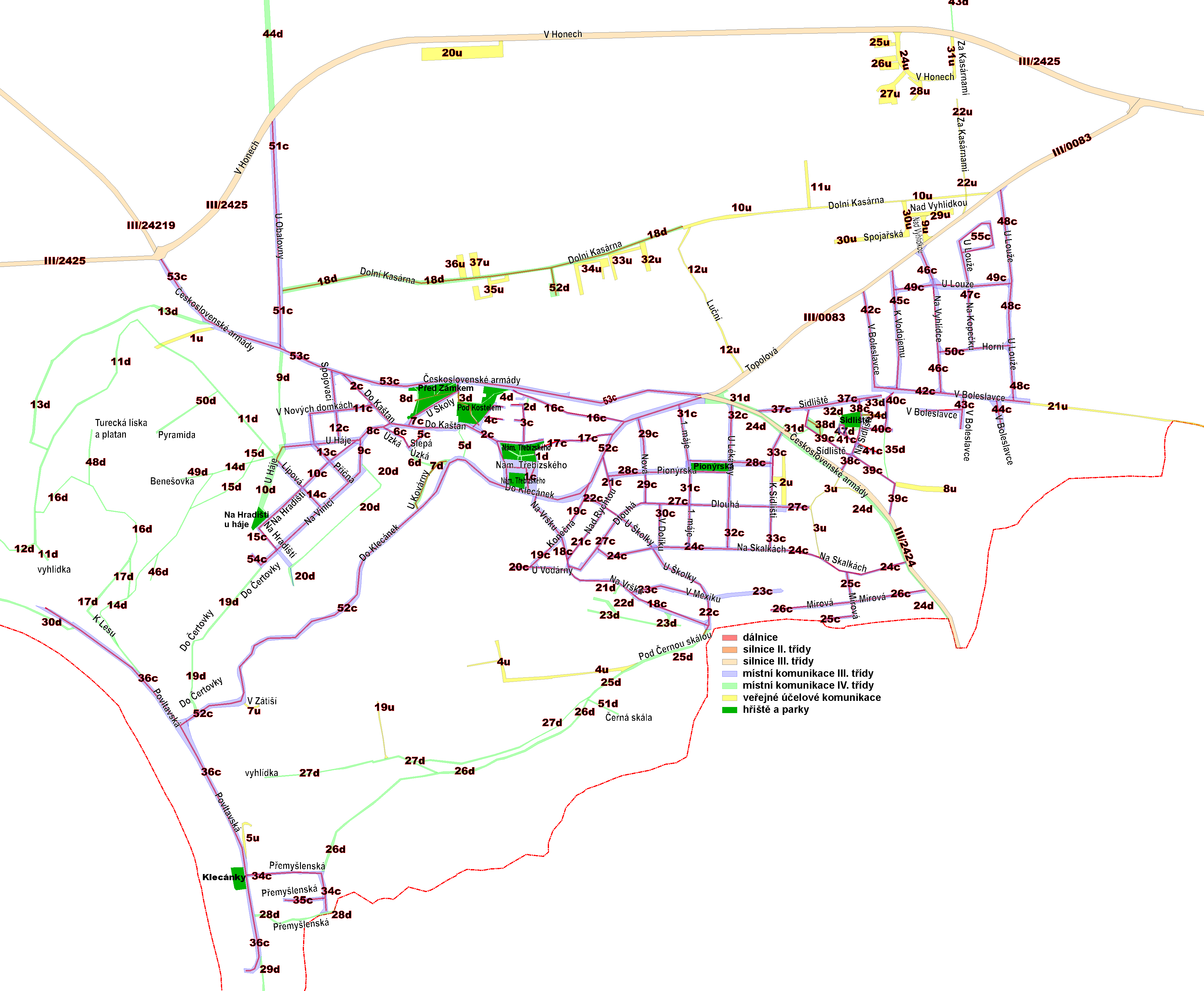 Drasty	Zdibsko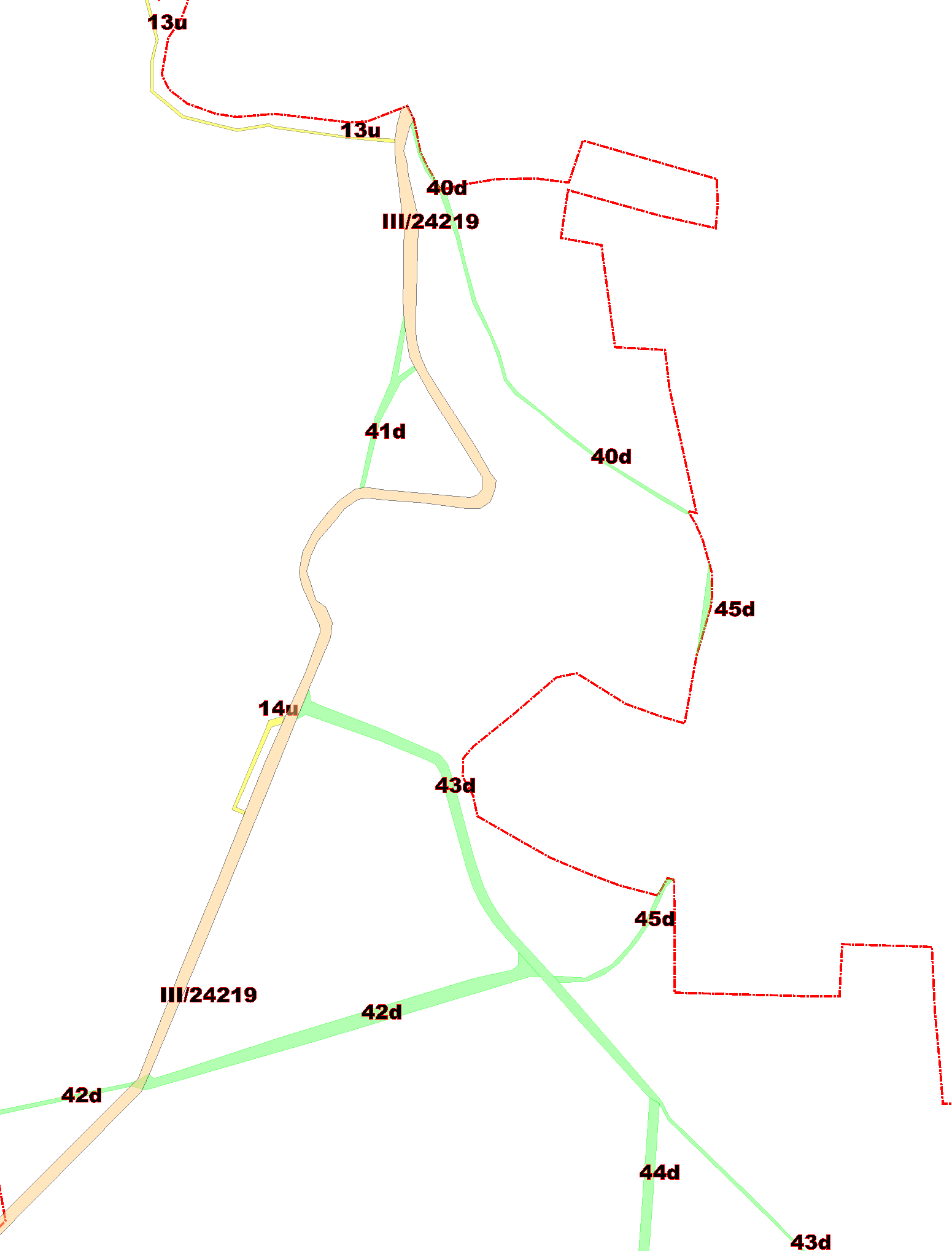 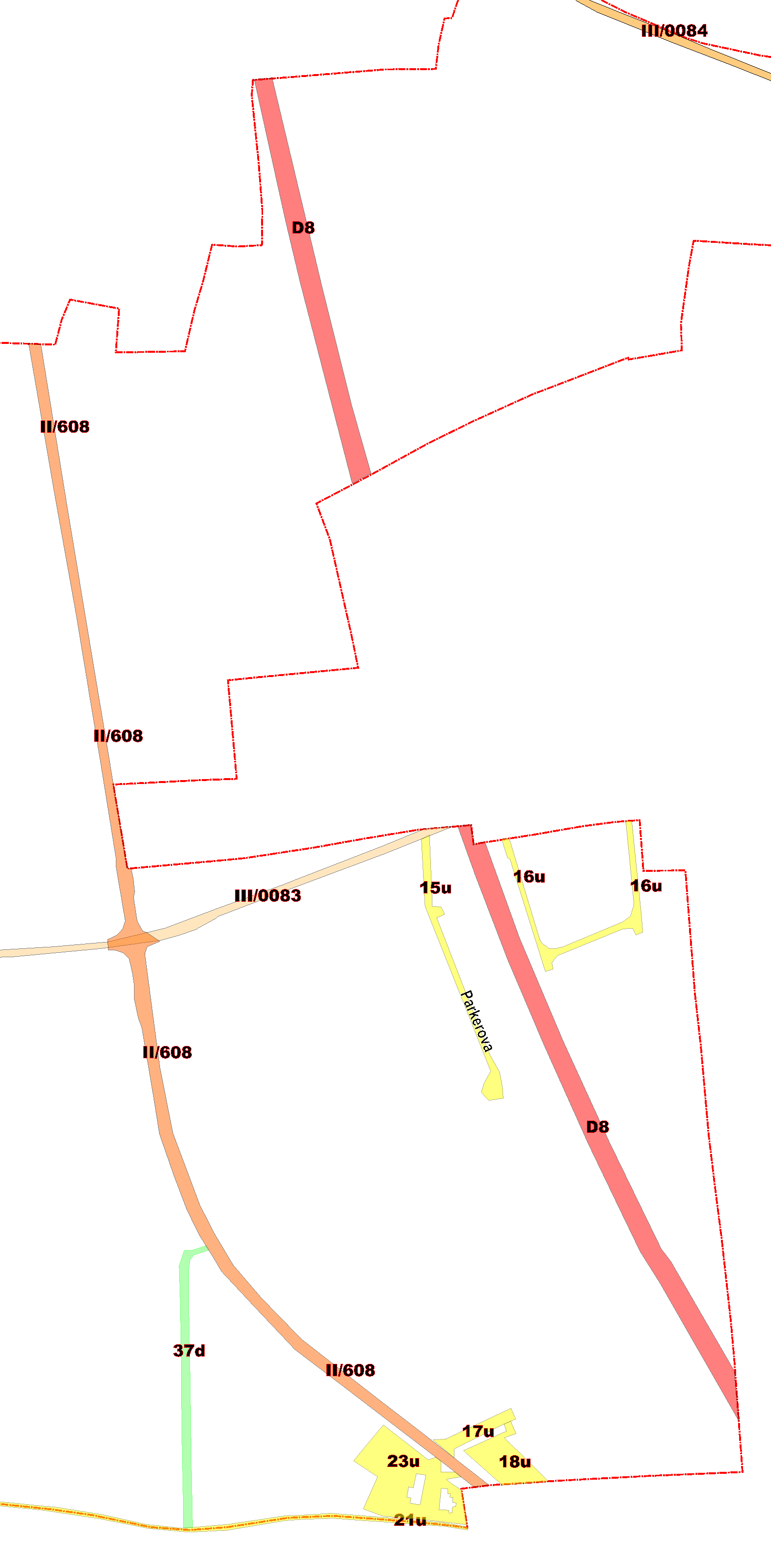 